Cách ghi biên bản cưỡng chế thi hành quyết định xử lý vi phạm hành chính(Cưỡng chế buộc thực hiện biện pháp khắc phục hậu quả)Biên bản cưỡng chế thi hành quyết định xử lý vi phạm hành chính, cụ thể là cưỡng chế thi hành quyết định cưỡng chế buộc thực hiện biện pháp khắc phục hậu quả là biên bản thường xuyên được sử dụng nhất trong cưỡng chế hành chính. Để có thể hiểu và ghi biên bản cưỡng chế thi hành quyết định thi hành quyết định xử lý vi phạm hành chính đúng quy định pháp luật. Trên cơ sở quy định của Luật xử lý vi phạm hành chính năm 2012 thì Nghị định số 81/2013/NĐ-CP ngày 19/7/2013 của Chính phủ quy định chi tiết một số điều và biện pháp thi hành Luật Xử lý vi phạm hành chính (Nghị định 81/2013/NĐ-CP); Nghị định 97/2017/NĐ-CP ngày 18/8/2017 của Chính phủ sửa đổi, bổ sung một số điều của Nghị định 81/2013/NĐ-CP hướng dẫn cách ghi biên bản cưỡng chế thi hành quyết định xử lý vi phạm hành chính (cưỡng chế buộc thực hiện biện pháp khắc phục hậu quả) như sau:  a) Cưỡng chế phải lập biên bảnTheo Điều 35 Nghị định 166/2013/NĐ-CP về cưỡng chế thi hành quyết định xử phạt vi phạm hành chính thì biên bản thi hành quyết định cưỡng chế buộc thực hiện biện pháp khắc phục hậu quả gồm có nội dung như sau: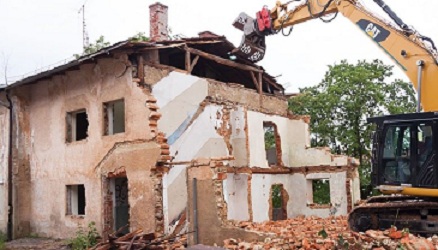 b) Việc thi hành quyết định cưỡng chế buộc thực hiện biện pháp khắc phục hậu quả gây ra phải được lập biên bản và giao cho người bị cưỡng chế một bản. Trong biên bản ghi rõ: Thời gian, địa điểm, cơ quan chủ trì tiến hành cưỡng chế; cá nhân, tổ chức bị cưỡng chế; đại diện chính quyền địa phương và người chứng kiến; kết quả thực hiện.c) Cá nhân hoặc đại diện tổ chức bị cưỡng chế, đại diện cơ quan ra quyết định cưỡng chế, đại diện chính quyền địa phương và người chứng kiến ký vào biên bản. Trường hợp có người vắng mặt hoặc có mặt mà từ chối ký biên bản thì việc đó phải ghi vào biên bản và nêu rõ lý do.Nghị định 97/2017/NĐ-CP sửa đổi Nghị định 81/2013/NĐ-CP có mẫu số 6 về biên bản cưỡng chế thi hành quyết định buộc thực hiện biện pháp khắc phục hậu quả. So với Nghị định 81/2013/NĐ-CP thì đây là mẫu biên bản hoàn toàn mới, Nghị định 81/2013/NĐ-CP  chỉ có mẫu chung cho cưỡng chế các quyết định hành chính, còn Nghị định 97/2017/NĐ-CP  thì có mẫu cho từng biện pháp cưỡng chế. Sau đây là Mẫu biên bản số 06 về cưỡng chế thi hành quyết định buộc thực hiện biện pháp khắc phục hậu quả:Mẫu biên bản số 06BIÊN BẢNCưỡng chế buộc thực hiện biện pháp khắc phục hậu quả*(* Mẫu này được sử dụng để cưỡng chế buộc thực hiện biện pháp khắc phục hậu quả quy định tại Điều 86 Luật xử lý vi phạm hành chính)Thi hành Quyết định cưỡng chế buộc thực hiện biện pháp khắc phục hậu quả số..../QĐ-CCXP ngày..../..../........ của(2) .....................................................................Ghi chức danh và cơ quan của người ra quyết định cưỡng chế buộc thực hiện biện pháp khắc phục hậu quả.Hôm nay, ngày..../..../........, tại(3)......................................................................Ghi địa chỉ nơi lập biên bản.Chúng tôi gồm:1. Cơ quan chủ trì tiến hành cưỡng chế:a) Họ và tên:................................................... Chức vụ:... ...................................Cơ quan: ................................................................................................................b) Họ và tên: .................................................. Chức vụ:... ...................................Cơ quan: ................................................................................................................2. Cơ quan phối hợp (4): Ghi theo từng trường hợp cụ thể: Họ và tên, chức vụ của người đại diện cho cơ quan, tổ chức phối hợp đã được quy định tại khoản 3 Điều 2 Quyết định cưỡng chế buộc thực hiện biện pháp khắc phục hậu quả.a) Họ và tên:................................................... Chức vụ:... ...................................Cơ quan:... .............................................................................................................b) Họ và tên: .................................................. Chức vụ:... ...................................Cơ quan: ................................................................................................................3. Với sự chứng kiến của:a) Họ và tên(5): Ghi họ và tên của người chứng kiến. Nghề nghiệp: ...............................Nơi ở hiện nay: .....................................................................................................b) Họ và tên(6): ............................................... Chức vụ:... ...................................Cơ quan: ................................................................................................................Ghi họ và tên, chức vụ của người đại diện cho Ủy ban nhân dân xã, phường, thị trấn nơi tiến hành cưỡng chế.Tiến hành cưỡng chế buộc thực hiện biện pháp khắc phục hậu quả đối với <ông (bà)/tổ chức> có tên sau đây:<1. Họ và tên>: ............................................. Giới tính: .....................................Ngày, tháng, năm sinh:..../..../........ ................ Quốc tịch: ....................................Nghề nghiệp:.........................................................................................................Nơi ở hiện tại: .......................................................................................................Số định danh cá nhân/CMND/Hộ chiếu:......................; ngày cấp:..../..../........;
nơi cấp: .......................................................................................................................<1. Tên tổ chức vi phạm>:... ................................................................................Địa chỉ trụ sở chính:..............................................................................................Mã số doanh nghiệp:.......................................................... ...................................Số GCN đăng ký đầu tư/doanh nghiệp hoặc GP thành lập/đăng ký hoạt động:................................................................................................................Ngày cấp:......./..../........ .................................. ; nơi cấp:.......................................Người đại diện theo pháp luật(7): ................... Giới tính: .....................................Ghi họ và tên của người đại diện theo pháp luật nếu là công ty TNHH một thành viên, công ty TNHH hai thành viên trở lên, công ty cổ phần; ghi họ và tên của chủ doanh nghiệp nếu là doanh nghiệp tư nhân; ghi họ và tên của người đứng đầu tổ chức không phải là doanh nghiệpChức danh(8): .........................................................................................................Ghi chức danh của người đại diện theo pháp luật nếu là công ty TNHH một thành viên, công ty TNHH hai thành viên trở lên, công ty cổ phần; ghi chức danh chủ doanh nghiệp nếu là doanh nghiệp tư nhân; ghi chức danh của người đứng đầu tổ chức không phải là doanh nghiệp.2. Biện pháp cưỡng chế: Buộc thực hiện biện pháp khắc phục hậu quả do vi phạm hành chính gây ra.3. Kết quả thực hiện Quyết định cưỡng chế buộc thực hiện biện pháp khắc phục hậu quả số..../QĐ-CCXP ngày..../..../........ của(2)............................................................................................................................................................................... (9):Ghi cụ thể kết quả thực hiện từng biện pháp khắc phục hậu quả đã được quy định tại khoản 4 Điều 1 Quyết định cưỡng chế buộc thực hiện biện pháp khắc phục hậu quả.Ở phần này nên bổ sung thêm diễn biến quá trình cưỡng chế (vận dụng mẫu Nghị định 81/2013/NĐ-CP trước đây có quy định nội dung này) như: Việc công bố quyết định cưỡng chế, các tổ tiến hành lập biên bản mốc giới, biên bản kiểm kê tài sản (ghi chú có biên bản riêng).Kết quả: Ghi rõ việc thực hiện các biện pháp cưỡng chế như tháo dỡ công trình vi phạm…Bổ sung mục: Thái độ chấp hành của cá nhân/tổ chức vi phạm (vận dụng mẫu Nghị định 81/2013/NĐ-CP trước đây có quy định nội dung này)Việc cưỡng chế buộc thực hiện biện pháp khắc phục hậu quả kết thúc hồi.... giờ.... phút, ngày..../..../.............Biên bản này gồm.... tờ, được lập thành 02 bản có nội dung và giá trị như nhau; đã đọc lại cho những người có tên nêu trên cùng nghe, công nhận là đúng và cùng ký tên dưới đây; giao cho ông (bà)(10)( Ghi họ và tên của cá nhân/người đại diện tổ chức bị cưỡng chế) là cá nhân bị cưỡng chế/đại diện tổ chức bị cưỡng chế 01 bản, 01 bản chuyển cơ quan đã ra quyết định cưỡng chế.<Trường hợp có người vắng mặt hoặc có mặt mà từ chối ký>Lý do ông (bà)(11) (Ghi họ và tên của người vắng mặt hoặc có mặt nhưng từ chối ký biên bản) không ký biên bản(12):( Ghi rõ lý do theo từng trường hợp cụ thể: Không có mặt hoặc cố tình trốn tránh hoặc vì lý do khách quan khác..............................................................................................................................................................................................................................................................................Lưu ý: Trong mọi trường hợp, cá nhân bị cưỡng chế/đại diện tổ chức bị cưỡng chế có mặt hoặc cố tình vắng mặt, người đại diện cho cơ quan chủ trì tiến hành cưỡng chế phải mời đại diện Ủy ban nhân dân xã, phường, thị trấn nơi tiến hành cưỡng chế và ít nhất 01 người chứng kiến./.PHÒNG QLXLVPHC&TDTHPLCƠ QUAN (1)
——-CỘNG HÒA XÃ HỘI CHỦ NGHĨA VIỆT NAM
Độc lập – Tự do – Hạnh phúc
—————Số:…./BB-CCXPCÁ NHÂN/ĐẠI DIỆN TỔ CHỨC 
BỊ CƯỠNG CHẾ
(Ký tên, ghi rõ họ và tên)NGƯỜI LẬP BIÊN BẢN
(Ký tên, ghi rõ chức vụ, họ và tên)ĐẠI DIỆN CƠ QUAN 
PHỐI HỢP CƯỠNG CHẾ
(Ký tên, ghi rõ chức vụ, họ và tên)ĐẠI DIỆN CƠ QUAN
CHỦ TRÌ CƯỠNG CHẾ
(Ký tên, ghi rõ chức vụ, họ và tên)ĐẠI DIỆN CHÍNH QUYỀN
(Ký tên, ghi rõ chức vụ, họ và tên)NGƯỜI CHỨNG KIẾN
(Ký tên, ghi rõ họ và tên)